Государственное краевое бюджетное учреждение культуры«Пермский дом народного творчества»(ГКБУК ПДНТ «Губерния»)РЕКОМЕНДАЦИИ по организации мероприятий, посвященных Дню России (12 июня)Пермь, 2021РЕКОМЕНДАЦИИ по организации мероприятий, посвященных Дню России.Материал адресован специалистам культурно-досуговой сферы, занимающимся режиссёрско-постановочной, методической, организационно-управленческой деятельностью в учреждениях культурно-досугового типа Пермского края.  Организация-разработчик: Государственное краевое бюджетное учреждение культуры «Пермский дом народного творчества «Губерния»ВВЕДЕНИЕ Россия — страна с богатым культурным наследием, поколениями талантов, полных творческих идей и их свершений. Это страна возможностей и достижений.День России – один из самых «молодых» и важных государственных праздников в стране, отмечаемый ежегодно 12 июня. Праздник берет свое начало 12 июня 1990 г. – в день провозглашения суверенитета РСФСР и принятия Конституции. В 1994 году праздник был объявлен государственным официально и по сей день считается главным среди государственных праздников в стране.Именно данный период считается началом становления новой российской государственности, основанной на принципах конституционного федерализма и равноправия.В этот день по всей стране проходит множество торжественных и праздничных мероприятий, в которых принимают участие жители всех возрастных категорий. Мероприятия, проводимые в этот день, повсеместно обращены к темам сохранения традиций, объединения россиян, любви, мира, искусства, добрососедства.Цель проводимых мероприятий – проявление участниками гражданской позиции, патриотизма, любви к Родине. Основная цель мероприятий культурно-досуговых учреждений – актуализация традиционной культурной взаимосвязи поколений и создание условий для ощущения и понимания каждым жителем ценности единения, что несомненно важно в условиях сложной эпидемиологической ситуации. Одним из важнейших принципов проведения мероприятий должно стать побуждение к собственной активности, самораскрытию посредством сопричастности к интересной и полезной деятельности. Характерными особенностями проведения культурно-досуговых мероприятий в 2021 году являются:сохраняющиеся ограничения в связи с предотвращением риска распространения новой коронавирусной инфекции COVID-19, требующие соблюдения установленных правил безопасности;единое время проведения мероприятий: 12.06.2021 г. (с 12:00 до 20:00);праздничное оформление с использованием символики;проведение офлайн-акций.1. Условия и требования проведения культурно-досуговых мероприятийсогласование исполнительными органами государственной власти и государственными органами Пермского края мероприятий с предварительным уведомлением Управления Роспотребнадзора по Пермскому краю.социальное дистанцирование и соблюдение требований и рекомендаций Роспотребнадзора: использование средств индивидуальной защиты (маски, перчатки), соблюдения дистанции до других физических лиц не менее 1,5 метра, а также осуществление термометрии участников мероприятий при условии соблюдения санитарных требований и выполнения противоэпидемических мероприятий, установленных Роспотребнадзором, Управлением Роспотребнадзора по Пермскому краю.Виды проводимых мероприятий:2. Формы проведения культурно-досуговых мероприятийПри подготовке мероприятий рекомендуется использование следующих типов и видов мероприятий, предусматривающих проведение:в зрительных залах, при соблюдении условий и требований; мероприятия в формате «онлайн»; события на открытых площадках, в которых принимают участие ограниченные группы целевой аудитории с соблюдением мер безопасности.Формы и методы организации различных мероприятий должны охватывать максимум зрительской аудитории с учетом ее возрастных, профессиональных, национальных и прочих интересов. Выбор форм при организации мероприятий происходит на основании эпидемиологической ситуации в муниципальном образовании Пермского края.2.1 Офлайн-мероприятияС учетом ограничений имеют положительный опыт проведения и возможны к реализации при условии соблюдения мер о нераспространении COVID-19. Среди них: различные деловые мероприятия-беседы, круглые столы, семинары по патриотической тематике, публичные акции, церемонии, флешмобы, выставки, акции с участием детей, экскурсии на группы до 50 человек.При проведении данных мероприятий необходимо соблюдать меры профилактики и контроля, согласно требованиям ВОЗ:проведение мероприятия, хотя бы частично, виртуально;проведение мероприятия преимущественно на улице, а не в помещении;корректировка официальной вместимости места проведения;обеспечение наличия средств для мытья рук с дозаторами для мыла и воды или средств для дезинфекции рук;обеспечение регулярной и тщательной уборки и дезинфекции помещения специально назначенным персоналом;регулирование потока и плотности людей на входе и на выходе, а также во время проведения мероприятия (например, увеличение частоты перевозок, скользящий график прибытия и регистрации посетителей, маркировка пола и мест для сидения);консультирование людей по соблюдению физической дистанции, дыхательного и кашлевого этикетов, а также гигиены рук.2.2 Онлайн мероприятияОнлайн-мероприятие – это мероприятие, которое доступно в сети «Интернет» в записи или прямой трансляции на специализированной онлайн-площадке. Онлайн-мероприятия не только постепенно укореняются в «репертуаре» культурно-досуговых мероприятий, но и видоизменяются в новые формы.Основные интернет-площадки: Культура.рф, официальные страницы учреждений, социальные сети Инстаграм, Фейсбук и ВКонтакте.ЧЕЛЛЕНДЖИ И ФЛЭШМОБЫЧелленджи и флешмобы – это формат мероприятия и способ взаимодействия с аудиторией. Флешмоб — это заранее спланированная акция, в которой большая группа людей выполняет заранее оговоренные действия, в то время как челлендж предполагает не только выполнение оговоренных действий, но и предложение повторить эти действия своим друзьям, подписчикам или ограниченному (или нет) кругу пользователей.Основная задача челленджей и флешмобов как способа взаимодействия с аудиторией – предоставление возможности самовыражения и сопричастности общему действию.ВИРТУАЛЬНЫЕ ВЫСТАВКИ И ЭКСКУРСИИ Виртуальная выставка – это публичная демонстрация в сети Интернет с помощью средств веб-технологий виртуальных образов, специально подобранных и систематизированных (фотовыставки, выставки творческих работ, тематические выставки и т. д.)Виртуальная экскурсия – это форма мероприятия, отличающаяся от реальной экскурсии виртуальным отображением реально существующих объектов. Одним из принципов виртуальных экскурсий является эффект непосредственного присутствия.При проведении данных мероприятий необходимо учитывать: тему выставки/экскурсии, а также цели и задачи мероприятия;интернет-площадка(и) для размещения выставки/экскурсии.защиту авторских прав (в т. ч. заключение/наличие договора с автором в возмездной или безвозмездной форме, упоминание/ссылки на автора);условия размещения выставки (доступ к ресурсу, создание тематических рубрик, уникальных хештегов для удобного поиска) и его готовность вести диалог со зрительской аудиторией и прочее);целевая аудитория мероприятия, а также условия привлечения зрителей;способ получения обратной связи (открытые комментарии к работам, размещение комментариев в «Отзывах», иное)Среди возможных событий в рамках празднования Дня России: видеопутешествие по памятным, значимым и живописным местам малой Родины; видеоматериал об экспозиции (размещенной к примеру, в культурно-досуговом учреждении), сопровождающийся рассказами о значении экспонатов для развития отдельных отраслей хозяйства, для развития малой Родины, региона в целом;виртуальные панорамы главных/известных улиц с их историей;ретроспективы – как изменилась малая Родина, какие люди, события на это повлияли и прочее;фотоальбомы с изделиями/картинами мастеров или юных художников, фотографов.ОПРОСЫ, ВИКТОРИНЫ, ДИКТАНТЫОпросы, викторины и диктанты на сайтах и страницах в социальных сетях предлагаются в форме устных или письменных вопросов из различных областей знаний, где пользователь выбирает правильный ответ из предложенного списка. При проведении данных мероприятий рекомендуем определиться со следующими аспектами:тематикой мероприятия (тема не должна быть слишком широкой, или напротив слишком узкой) – она должна охватить максимум участников той целевой аудитории, на которую она рассчитана. Подбор вопросов осуществляется с учетом характеристик аудитории (возраст, уровень знаний, профессия и пр.) или же предполагает участие в викторине групп участников. В любом случае при онлайн-работе важно взаимодействовать с аудиторией, обращаться к участникам, поощрять и мотивировать к дальнейшему участию;количеством вопросов (их не должно быть слишком много, чтобы не «растерять» участников в связи с тем, что мероприятие проходит онлайн и нет непосредственного контакта, который может «удерживать» и дополнительно мотивировать участников);форматом заданий/вопросов. Основной принцип викторины – назвать, перечислить, продолжить, угадать. При проведении викторин могут быть использованы наглядные средства: карточки, плакаты, предметы и т. д., которые могут служить как «вопросами», так и «ответами». Вопросы могут быть на сообразительность, находчивость, эрудицию. Важно, чтобы человек при минимуме знаний мог поверить в свои силы, добиться результата сообразительностью и находчивостью;продолжительностью мероприятия (1 вопрос в день в течение недели; 1 вопрос в 09:00 утра и в 21:00 вечера и т. п.), помимо этого участник должен четко понимать, когда начинается и когда заканчивается время приема правильных ответов; инструкция и алгоритм действий участника должны быть лаконичными, четкими и понятными любому из числа зрительской аудитории;обратная связь и/или возможность просмотра правильных ответов. Онлайн-конкурс – конкурс, действие которого проходит в онлайн-режиме: представление рисунков, фотографий, видеороликов в соответствии с заданными условиями, в том числе с использованием хештегов. Примеры:конкурс рецептов традиционных блюд национальной кухни народов, проживающих в многонациональной России, блюд, которые передаются из поколения в поколение;изготовление изделий из природного материала при сопровождении рассказа, откуда взят природный материал, чем он уникален для нашей Родины;  для семейных конкурсов запись и трансляция музыкальных композиций.3. Оформление культурно-досуговых мероприятийОбращаем пристальное внимание организаторов мероприятий на необходимость размещения Государственного Флага Российской Федерации в соответствии с Федеральным конституционным законом от 25.12.2000 N 1-ФКЗ (ред. от 12.03.2014) «О Государственном флаге Российской Федерации» (с изм. и доп., вступ. в силу с 01.09.2014), в т.ч. о поднятии (установке) флага во время проведения торжественных мероприятий.Также в рамках празднования Дня России популярно распространение лент в цветах российского триколора. Распространение лент рекомендуется организовывать в местах, доступных для посещения гражданами, а также среди зрителей и участников мероприятий. При выдаче лент необходимо соблюдать установленные правила соблюдения безопасности.Оформление тематических фотозон и организация челленджей с фотографиями участников аналогично рекомендованы и востребованы при проведении мероприятий.4. О поддерживаемых акциях в Пермском краеВ честь Дня России Пермь и Пермский край присоединяются к различным всероссийским акциям и флешмобам.Среди проводимых событий в регионе: Акция «Мы с Россией» (с 10.06.2021) Содержание: распространение лент в цветах российского триколора. Участники: любой желающий.Организаторы и привлеченные к реализации акции волонтеры и сотрудники обязательно должны быть в масках и перчатках, ленты должны быть упакованы в индивидуальный пакет.«Концерты во дворах» (12.06.2021)Содержание: выступления творческих групп на улицах, во дворах с целью создания позитивного настроения жителей. Участники: управления культуры муниципальных образований, культурно-досуговые учреждения.Алгоритм проведения:Определение координатора и ответственных исполнителей.Разработка карты адресов (дворов), в которых планируется проведение творческих концертов, с учетом графика концертов (количество концертов определяют органы управления культуры в зависимости от потребности муниципалитетов). При разработке, важно охватить как можно большую аудиторию жильцов близлежащих домов. Определение ключевой точки и точки и плана видеосъемки/ видеотрансляции в случае, если планируется трансляция концерта на местных каналах или в социальных сетях.Определение и наполнение концертной программы. Выбор и приглашение артистов.Привлечение партнерских организаций для проведения концертов. Приглашение СМИ.Определение технических требований для обеспечения мероприятия и подготовка необходимого оборудования (сцена, экран, аудио- видеооборудование, микшерный пульт, сценическое освещение и прочее).Обеспечение мер безопасности во время проведения концертов (в том числе обеспечение артистов средствами индивидуальной защиты в соответствии с рекомендациями ВОЗ).Разработка визуального образа мероприятия, источников распространения информации о мероприятии. Реклама (СМИ, информационные стенды многоквартирных домов, блоги, паблики и пр.).Информирование жителей и организация их участия в мероприятии. Подготовка релизов. Флешмоб #МЫРОССИЯ. Акция «Общероссийское исполнение Гимна»Проводится в формате онлайн-флешмоба. Участники: любой желающий, в том числе коллективы (детские взрослые) организаций и общественных учреждений (детские сады, поликлиники, культурно-досуговые учреждения и др).Содержание: Участники акции исполняют Государственный гимн Российской Федерации, делают видеозапись исполнения;передают эстафету трем друзьям, публикуя запись в социальных сетях.  Публикация должна содержать следующую информацию (ФИО исполнителя, регион, название населенного пункта, хэштег #МыРоссия).Пожелания к видеозаписям: горизонтальное расположение кадра;хорошо освещенное место съемки, приветствуется использование штатива или другого устройства фиксации камеры.Алгоритм проведения: задача организатора – анонсирование и широкое информационное освещение акции, в первую очередь в социальных сетях, на официальных страницах учреждений, на страницах деловых друзей и партнеров.Акция «Окна России» (до 12.06.2021) Участники: любой желающий, в том числе организации, общественные учреждения (детские сады, поликлиники, культурно-досуговые учреждения и др). Акция проводится второй год подряд и претендует стать не просто традиционной, но семейно-традиционной, поскольку в акции участвовали (и это стоит поощрять) дети и родители совместно.Содержание участия: Участники акции: размещают рисунки на окнах жилых домов, учреждений культуры и социальной сферы. Окна могут быть украшены с помощью различных техник: краски, наклейки, трафареты и прочее. Рисунки, картинки, надписи должны быть посвящены России, малой Родине (городу, поселку, деревне);фотографируют раскрашенные окна;Пожелания к фотографиям: хорошее качество, без жестких требований к положению кадра.размещают в социальных сетях с хештегом #ОкнаРоссии, #ЯлюблюРоссию, #МояРоссия.Алгоритм проведения: задача организатора – анонсирование и широкое информационное освещение акции. Важно напомнить потенциальным участникам о мерах безопасности при раскрашивании окон.Акция «Флаги России»Участники: любой желающий, в том числе организации, общественные учреждения (детские сады, поликлиники, культурно-досуговые учреждения и др). Содержание участия: Участники акции размещают рисунки с изображением флага, флаги, поделки с изображением флага на любой части жилых зданий и сооружений, учреждений культуры и социальной сферы, если это не нарушает прав имущественных прав и прав собственности. фотографируют «флаг»;Пожелания к фотографиям: хорошее качество, без жестких требований к положению кадра.размещают в социальных сетях с хештегом #ФлагиРоссии, #ЯлюблюРоссию, #МояРоссия.Алгоритм проведения: задача организатора – анонсирование и широкое информационное освещение акции. Важно напомнить потенциальным участникам о мерах безопасности и защите прав собственности.5. Рекомендации культурно-досуговым учреждениям Пермского краяПодводя итоги, при подготовке мероприятий, посвященных Дню России, рекомендуем обратить особое внимание на:необходимость соблюдения мер безопасности и рекомендаций Роспотребнадзора по проведению профилактических мероприятий по предупреждению распространения новой коронавирусной инфекции (COVID-19);необходимость изучения справочной и исторической литературы;использование социокультурных возможностей города/района/села при проведении мероприятий;использование разнообразных форм мероприятий (онлайн и офлайн), допустимых с учетом ограничений. При подготовке мероприятий учитывать особенности зрительской аудитории;использовать партнерские отношения с другими учреждениями для организации содержательно насыщенных и познавательных мероприятий;организацию виртуальных экскурсий, фотовыставок на улицах, скверах, площадях муниципального образования;установку тематических арт-объектов и инсталляций; В современных условиях, когда общество столкнулось с последствиями эпидемии, очень важно развивать и поддерживать гражданский мир и единение россиян, вспоминая многовековую историю России, нелегкий и героический путь ее становления и развития. Гордость за страну, желание работать и трудиться для ее процветания, любить свою Родину и уважать её историю являются основополагающими постулатами для культурно-досуговых учреждений при подготовке и проведению мероприятий.План мероприятий Пермского дома народного творчества в рамках празднования Дня России ИСТОЧНИКИ:Указ Губернатора Пермского края от 20.08.2020 № 121 «О мероприятиях, реализуемых в связи с угрозой распространения новой коронавирусной инфекции (COVID-19) в Пермском крае» с изменениями от 20.04.2021 года.Указ губернатора Пермского края от 11.12.2020 № 158 «О внесении изменений в указ губернатора Пермского края от 20 августа 2020 г. № 121 «О мероприятиях, реализуемых в связи с угрозой распространения новой коронавирусной инфекции (COVID-19) в Пермском крае».Методические рекомендации MP 3.1/2.1.0202-20 «Рекомендации по проведению профилактических мероприятий по предупреждению распространения новой коронавирусной инфекции (COVID-19) при осуществлении деятельности театров и концертных организаций» (утв. Федеральной службой по надзору в сфере защиты прав потребителей и благополучия человека 21 июля 2020 г.).Федеральный закон от 25.12.2000 N 1-ФКЗ (ред. от 12.03.2014) «О Государственном флаге Российской Федерации» (с изм. и доп., вступ. в силу с 01.09.2014).Из опыта работы ГКБУК «Пермский дом народного творчества».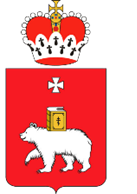 Министерство культуры Пермского края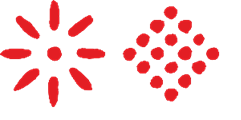 Вид мероприятияУсловие/требованиеОснованиемероприятия, проводимые на открытых пространствахпредельное количество лиц, которые могут одновременно находиться на территории проведения мероприятия, исчисляется исходя из расчета 1 человек на 4 кв. м, но не более 50 человек одновременно.Указ губернатора Пермского края от 20 августа 2020 года N 121 «О мероприятиях, реализуемых в связи с угрозой распространения новой коронавирусной инфекции (COVID-19) в Пермском крае(с изменениями на 21 мая 2021 года)»мероприятия, проводимые в зданиях, строениях, сооружениях и помещениях в нихколичество зрителей каждого мероприятия (спектакля, концерта, представления и др. в зрительном зале) должно быть не более 75% от общей вместимости зрительного зала. Указ губернатора Пермского края от 20 августа 2020 года N 121 «О мероприятиях, реализуемых в связи с угрозой распространения новой коронавирусной инфекции (COVID-19) в Пермском крае(с изменениями на 21 мая 2021 года)»мероприятия, проводимые в зданиях, строениях, сооружениях и помещениях в нихпредельное количество лиц, которые могут одновременно находиться в каждом помещении, исчисляется исходя из расчета 1 человек на 4 кв. м, но не более 30 человек одновременноУказ губернатора Пермского края от 20 августа 2020 года N 121 «О мероприятиях, реализуемых в связи с угрозой распространения новой коронавирусной инфекции (COVID-19) в Пермском крае(с изменениями на 21 мая 2021 года)»№ДатаМероприятие/акцииОписание Место проведения 12.06Концерт-поздравление «Мы вместе!» с участием творческих коллективов ПДНТ «Губерния»В рамках онлайн-концерта будут показаны многожанровые тематические номера клубных формирований Пермского дома народного творчества «Губерния».
В программе мероприятия — произведения патриотической направленности: стихи, танцы, песни о любви к своему краю, к малой Родине.vk.com/permdntонлайн12.06Поэтический марафон «Русские рифмы»В онлайн-марафоне «Русские рифмы» примут участие поэты, писатели, художники, общественные деятели, ветераны и волонтеры, артисты и педагоги, школьники и студенты Пермского края и города Перми. В ходе марафона прозвучат стихи Сергея Есенина и Владимира Высоцкого, Юрия Визбора и Константина Симонова, Евгения Евтушенко, Афанасия Фета и других авторов – наших современников и классиков русской литературы.vk.com/permdntонлайн23.05 – 30.06Фотовыставка «Народный традиционный костюм Пермского края»Русский костюм очень разнообразен, и в каждом регионе – свой, самобытный, особенный. Удивляет не только разнообразие, но и простота и благородство форм, а главное, красота и достоинство. Каждая деталь значима, обусловлена и функциональностью одежды и самой жизнью ее хозяев. Костюмы представлены из частных коллекций Ольги Шейерман, Ольги Спеховой и этнографической студии «Песельная артель». ПДНТ «Губерния», ул. Советской Армии, 4, 2 эт.